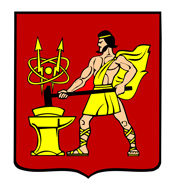 АДМИНИСТРАЦИЯ  ГОРОДСКОГО ОКРУГА ЭЛЕКТРОСТАЛЬ   МОСКОВСКОЙ   ОБЛАСТИПОСТАНОВЛЕНИЕ _10.05.2018_ № _384/5_О внесении изменений и дополнений в Порядок осуществления полномочий по внутреннему муниципальному финансовому контролю в сфере бюджетных правоотношений на территории городского округа Электросталь Московской области В соответствии с Федеральным законом от 18.07.2017 № 178-ФЗ «О внесении изменений в Бюджетный кодекс Российской Федерации и статью 3 Федерального закона «О внесении изменений в Бюджетный кодекс Российской Федерации и признании утратившими силу отдельных положений законодательных актов Российской Федерации» и в целях приведения муниципальных правовых актов городского округа Электросталь Московской области в соответствие с законодательством Российской Федерации, Администрация городского округа Электросталь Московской области  ПОСТАНОВЛЯЕТ:Внести следующие изменения и дополнения в Порядок осуществления полномочий по внутреннему муниципальному финансовому контролю в сфере бюджетных правоотношений на территории городского округа Электросталь Московской области, утвержденный постановлением Администрации городского округа Электросталь Московской области от 18.07.2017 № 497/7 (далее – Порядок):Пункт 2.1.5 Порядка после слов «муниципальных контрактов,» дополнить словами «а также контрактов (договоров, соглашений), заключенных в целях исполнения указанных договоров (соглашений) и муниципальных контрактов,».Пункт 2.2 Порядка после слов «муниципальных контрактов,» дополнить словами «а также контрактов (договоров, соглашений), заключенных в целях исполнения указанных договоров (соглашений) и муниципальных контрактов,».В пункте 2.2. Порядка слова «главных распорядителей (распорядителей)» заменить словами «главных распорядителей (распорядителей, получателей)», слова «предоставивших средства бюджета городского округа» заменить словами «заключивших договоры (соглашения) о предоставлении средств из бюджета городского округа, муниципальные контракты».Пункт 9.1.1 Порядка после слов «муниципальных контрактов,» дополнить словами «а также контрактов (договоров, соглашений), заключенных в целях исполнения указанных договоров (соглашений) и муниципальных контрактов,».Пункт 9.1.2 Порядка после слов «муниципальных контрактов,» дополнить словами «а также контрактов (договоров, соглашений), заключенных в целях исполнения указанных договоров (соглашений) и муниципальных контрактов,».В пункте 9.2 Порядка цифру «9» заменить цифрой «10».Опубликовать настоящее постановление в газете «Официальный вестник» и разместить на официальном сайте  городского округа Электросталь Московской области в информационно-телекоммуникационной сети «Интернет» по адресу: www.electrostal.ru.  Источником финансирования размещения настоящего постановления в средствах массовой информации принять денежные средства, предусмотренные в бюджете городского округа Электросталь Московской области по подразделу 0113 «Другие общегосударственные вопросы» раздела 0100 «Общегосударственные вопросы».Контроль за исполнением настоящего постановления возложить на первого заместителя Главы Администрации городского округа Электросталь Московской области А.В. Федорова.Глава городского округа                                                                                           В.Я. Пекарев